運用細則　別記Ⅱ令和元年５月２１日　最終改正 認証された農産物は府の認証マーク及び栽培責任者を表示して出荷・販売する。①，②を一括表示する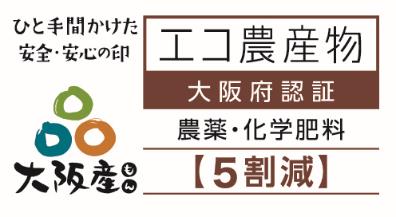 消費者に栽培責任者名・連絡先が分かるように、出荷袋や出荷箱または売場等に併せて表示すること。＜注意点＞①認証マーク・認証区分に応じたマークを使用する。デザインは選択可能。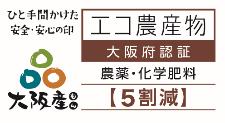 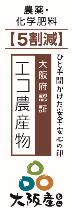 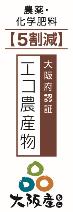 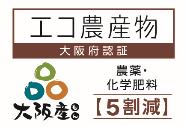 　　　　　<横>　　　　　　　<横・キャッチフレーズあり>　<縦>　　<縦・キャッチフレーズあり>・余白欄（点線囲み部分）に、キャッチフレーズや市町村ブランド名等の記載可。但しその場合は、デザイン案をもって府の了解を得ること。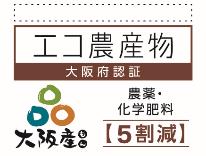 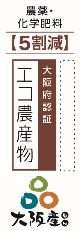 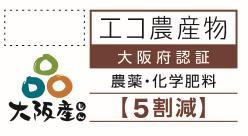 ②栽培責任者表示＊　集団申請の場合は、集団名を栽培責任者と併記すること。＊　1)については、番地は省略してもよい。＊　2)については、FAX番号・電子メールアドレスでもよい。＊　ビニタイなど表示できる面積が小さい場合は、「大阪エコ農産物」とするとともに、消費者が栽培責任者名・連絡先の情報を得られる表示とすること。＊　単色による表示も可能とする。＊  認証マークとあわせて、○○○産、△△○○野菜等を表記することができる。この場合、消費者等が優良誤認を招く恐れがないかなど、表記する文言が適切か、事前に府または市町村の所管部局に問い合わせること。＊　「不使用」の認証マークについては、有機ＪＡＳ農産物との違いを明確にするため、特別栽培農産物ガイドラインに則り、必ず「栽培期間中」不使用であることを明示した認証マークを利用する。＊　有機ＪＡＳ規格の認証を受けたエコ農産物については、有機ＪＡＳマークの並記も可とする。